                                                           “Newsy” the ESOL Tutor NewsletterJuly, 2023      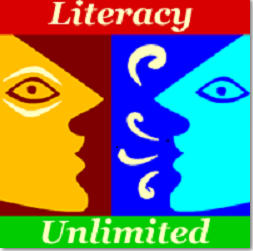 Welcome to “NEWSY” the Literacy Unlimited Tutor Bulletin 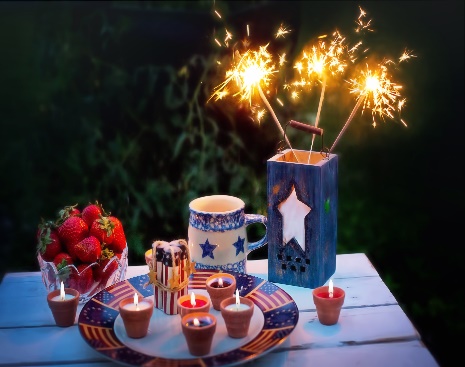 Hi Everyone,Happy summer. It’s time to enjoy cookouts, the beach, vacation travels, picnics, whatever floats your boat.   With the end of our fiscal year things are slowing down just a bit around here.  But that doesn’t mean we are slowing down.  We have cooked up some fun things to do this summer and we are diving into planning for next year.  Read on to find out more. General InformationPanera Bread Fundraiser - July 27- Cochituate Road, Framingham (Route 30) The Panera Bread restaurant in Framingham on Route 30 next to Target will donate 20% of each sale from 4:00-8:00 PM on Thursday, July 27, 2023.  Mark your calendars now so you won’t forget to treat yourself and help Literacy at the same time.  Bring the flyer attached or show a digital copy to the cashier at the café or enter the promo code FUND4U at checkout on Panerabread.com or the Panera App to ensure Literacy Unlimited gets a portion of the proceeds. GED/HiSet Tutors NeededFrom time to time we have students (hi-level ESOL or native English speakers) who are studying to take the high school equivalency test and would like help with the Science, English and Social Studies portions of the test.  If you would like to help these students prepare for the test, please let us know.  Fplmail4@minlib.net Mark Your Calendars - Yard Sale Fundraiser on Saturday, August 19 9:00AM-2:00PM Do you have stuff around your home that you would like to donate to our fundraiser?  We are interested in gently used kitchenware, small home décor items, seasonal goods, games and toys, sporting goods, backpacks and purses, clothing items, baby items, glassware and tools. We can’t accept large appliances, automobile parts, construction materials, damaged furniture, flammable materials, food, infant products, mattresses, computers, tablets, phones, TV and computer monitors and weapons.  Not sure if you can donate something? – contact us fplmail4@minlib.net or 508 532 5574.Donated items can be dropped off at the Literacy Center the week of August 14.  Framingham Library Parking On the first Tuesday of the month from 9:00 – 12:00 PM there is limited parking on the streets around the library due to street cleaning.  The city will tow your car and charge you for towing and charge a fine.  There are signs posted but this is a reminder that these rules are strictly enforced.Good to Know – For TutorsTutor Professional Development- Strategies for Developing Listening Skills in ESL Learners-Tuesday July 25, 1:00-3:30 PM at the Framingham Library - Costin Room. Dr. Marcel LaVergne will teach us how to implement activities to help our students improve their English listening skills. Let us know if you are coming by responding to this email.  Conduct Rules for Student/Tutor PairsAttached are Literacy Unlimited Rules of Conduct that you may want to go over with your student.   These rules include requirements for a healthy student/tutor relationship that are discussed as part of our tutor training.  Other cultures’ customs with regard to punctuality and communication may be different than ours and lack of clarity may lead to frustration by either the student or tutor. The office will send the policy to all students via email the week of July 10.  Math TutoringDo you know a student who wants to improve his/her math skills so they can apply for a cashier job or so they can take the math section of the GED/HiSet? Let us know and we’ll match them with one of our volunteers who specializes in Math!   fplmail4@minlib.net or 508 532 5574English Conversation Class Leader Try-OutsIt’s not what you think it is.  We have started many new in-person, drop-in conversation classes and they are very popular with learners.  The leaders have been working hard to start-up these classes and over the summer we want our class leaders to take some time off.  When they do, instead of canceling their classes, we would like to give tutors who have thought about leading a conversation class a chance to try it out.   If you think you might be interested or if you have been a substitute class leader in the past, please let us know.  fplmail4@minlib.net Reporting Hours – Proxy HoursThis is a reminder that if your student does English learning related work in addition to your weekly meetings, please be sure to track that time and report it as proxy hours when you report your monthly hours.  Proxy hours include the time your student spends: preparing for your tutoring sessions, practicing English on such language learning tools like Duolingo and Mango, and worksheets that you assign as “homework”. Student Assessments in May and June – THANK-YOU!Thank-you for all your help with scheduling our learners’ assessments.  We assessed 89% of eligible learners or 100 students. Thank-you so much for your support. Unfortunately, when we don’t have a valid annual assessment, the tutoring hours for the entire year don’t count for LVM. Tutor and Student ActivityCreate a Mood Board – July 20 6:00 – 8:00 pm Framingham Library Would you like to know more about this fun, relaxing and easy crafting activity that you can try with your student or by yourself?   Would you and your student like to spend a casual hour speaking English?  No artistic skills are required.  All you need to do is cut images from magazines, glue them down and write or doodle if you want to.  A mood board is a visual way to communicate a thought, an idea, or feeling. It's a collage of images, illustrations, words, writing, doodling, colors, etc. compiled on paper.  Want to give it a try - sign-up today and ask your student if they would like to attend.  fplmail4@minlib.net.  Intrigued but not sure, call Karen at 508 534 5574 for more information.  Please register so we have enough materials and we reserve a big enough space for everyone.  fplmail4@minlib.net Tutor and Student Pair Accomplishments – You Rock!!!!Emilie and Diane - Emilie graduated from the Practical Nursing Program at Tri-County Regional School on June 22, 2023.  Emilie and Diane have worked together since February 2022. June 2023Simon and Ajit – We are happy to share that Simon passed the US citizenship test.  Simon and Ajit had worked together for about nine months.  Congratulations to both.  June 2023Cristiane and Bob – We are also happy to share that Cristiane passed the US citizenship test.  They were just recently matched this Spring.  Congratulations to both.  June 2023Zara and Jenny- Zara passed her EKG technician national exam through Bunker Hill Community College. Jenny has been tutoring Zara since April 2021, and she is incredibly proud of Zara’s personal and professional accomplishments. Way to go Jenny and Zara!  June 2023Last WordAt Tutor Time last month, the experienced tutors gave new tutors some bits of advice.  This is always a fun and inspiring event.  Kathy, one of our conversation class leaders, mentioned that “having fun is so important to tutoring”.  Well, Kathy not only talks the talk, she dances the dance too.  This past Tuesday, she arranged for her class to experience square dancing.  Want to see how much fun it was Click Here .That’s all for now.  Thank-you for reading to the end and we hope we will see you soon at the library or at one or more of our July events.Stay cool,Karen, Michelle, Laurie, and Marjie 